WOTTON MEMORY GROUP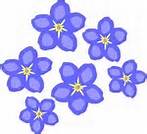 You can find us on the 2nd and 4th Tuesday of the month in THE CHIPPING CLUB ROOM from10am to 1pmWe offer friendship and support to people of all ages, living in Wotton and the surrounding villages, particularly those who are living with, or caring for someone with memory problems.For further information on this and other activities, support, and respite services available please contact Christine on 07870 334553 or Amanda on 07814 692195 or email dementiaconnections@outlook.com Transport may be available in some circumstances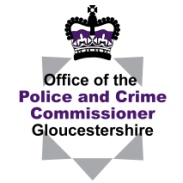 “Working towards a safe, friendly, and inclusive community”